	2011年4月6日，日内瓦尊敬的先生/女士，1	按照2010年11月3日电信标准化局第148号通函，我谨在此通知您：参加第3研究组上次会议的36个成员国已于2011年4月1日举行的全体会议上批准了ITU-T D.50建议书新的修正2和ITU-T D.195建议书新的修正1的案文。2	已批准的新案文的标题如下：ITU-T D.50建议书修正2：国际互联网连接（修订附录 I 的 I.2）ITU-T D.195建议书修正1：结付国际电信业务账目的时间周期（修订做出建议 a) 和 b)）3	通过ITU-T网站可以在线查询有关的专利信息。4	ITU-T网站上将很快提供预出版的案文。5	国际电联将尽快出版这些案文。顺致敬意！马尔科姆•琼森电信标准化局主任 电信标准化局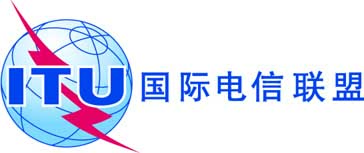 文号:电信标准化局第184号通函COM3/RH- 致国际电联各成员国主管部门；电话:
传真:电子
邮件:
+41 22 730 5887
+41 22 730 5853tsbsg3@itu.int 抄送：- 致ITU-T各部门成员；- 致ITU-T 部门准成员；- 第3研究组正副主席；- 电信发展局主任；- 无线电通信局主任事由:批准 ITU-T D.50建议书新的修正2和ITU-T D.195建议书新的修正1